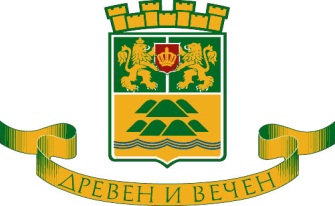 О Б Щ И Н А    П Л О В Д И Вгр. Пловдив, 4000, пл. «Стефан Стамболов» № 1,  тел: (032) 656 701, факс: (032) 656 703www.plovdiv.bg, e-mail: info@plovdiv.bg ОБЯВА-ПОКАНАВ изпълнение на т.4.1. от План за действие към Програма за изпълнение на Национална програма за овладяване популацията на безстопанствените кучета на територията на Община Пловдив, приета с Решение № 291, взето с Протокол № 15 от 13.10.2021 г. на Общински съвет – Пловдив,  Община Пловдив отправя ПОКАНА до всички заинтересовани лица /в т.ч. представители на организации за защита на животните, регистрирани по реда на Закона за юридическите лица с нестопанска цел, в чиито устави е предвидена дейност за защита на животните/ в рамките на календарната  2023 г. да се включат в изпълнението на конкретни дейности, заложени в Плана за действие към Програмата.Желанието за сътрудничество и подкрепа може да бъде заявено, чрез попълване на типово ЗАЯВЛЕНИЕ, което да бъде входирано в деловодството на Община Пловдив или изпратено по електронен път до адрес: direkcia_ecologia@plovdiv.bgЗДРАВКО ДИМИТРОВКМЕТ на Община Пловдив